    30th April 2021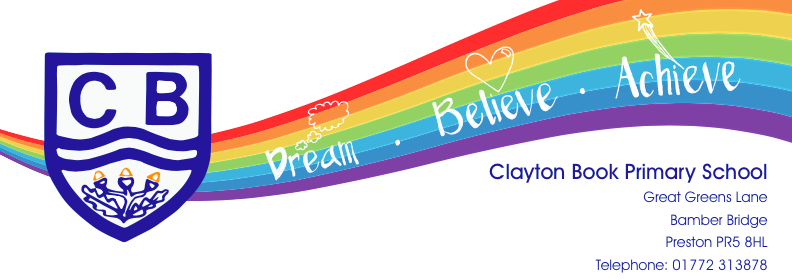 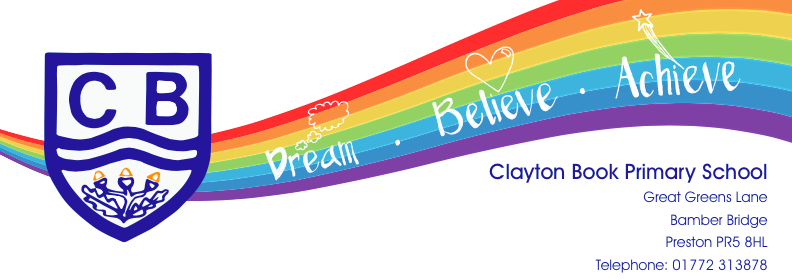 Dear ApplicantThank you for your interest in the post of Class Teacher at Clayton Brook Primary School.  Following our Ofsted inspection in March 2017, we are pleased to have been recognised as a ‘Good’ school but we are not complacent and are now striving to make further improvements for our children and community. All members of our school community, including our parents, are proud of the developments we have made so far and are excited to be involved in shaping the future of Clayton Brook School.  The current number on role is 167 with the children distributed evenly across the classes. The majority of our children are drawn from the local area, and we are proud of the position we hold as an important part of the local community. The Family Centre is integral to our partnership with families. Members of staff are fully committed to the school and its work to drive school improvements.  The school works within the Clayton and Whittle Alliance and is committed to continuous professional development for all staff. We strive to meet the needs of all children. This is through ensuring every child reaches their academic potential and we strongly believe teaching and learning is integral to ensure this. This is underpinned by our ethos of ‘Dream, Believe, Achieve’ and enables us to develop the whole child. The Governors are seeking to appoint a highly motivated, passionate and aspirational Teacher who is committed to raising standards and able to work as part of our team.  Visits to school are welcome, please contact Sheila Martin to arrange a visit on 01772 313878.We look forward to reviewing your application.Yours faithfullyMr. P. Farina (Head teacher)			Mr H. Tattersall (Chair of Governors)